Hungarian Innovation and Efficiency Nonprofit Ltd.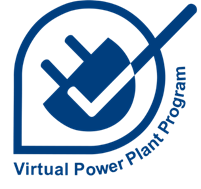 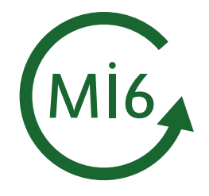 Reg. number: 07-09-020026Virtual Power Plant Program™Declarationof authorization on using trademark and logoThe Hungarian Innovation and Efficiency Nonprofit Ltd authorizes [company name] (seated: [address]), as an awarded participant of the Virtual Power Plant Program™ Excellence in Energy Efficiency Programme, to use the trademark and corresponding logo below. Energy Efficient Mentor Company 2019 LOGOBy this declaration, the Hungarian Innovation and Efficiency Nonprofit Ltd. acknowledges that the company fulfilled the terms of the application. By signing this document, the awarded receives the above logo in an electronic format and is authorized to use at its web page, printed material and any media appearance. The detailed rules for using the title and the logo can be found at the regulation at mi6.hu home page.By signing this declaration, the awarded authorizes the Hungarian Innovation and Efficiency Nonprofit Ltd. to display the name and the logo of the company on its communication platforms and channels and other PR and communication activities of the awarded companies.Budapest, 2019. .........................NameDr. Ferenc MolnárPositionCEOCompanyHungarian Innovation and Efficiency Nonprofit Ltd.